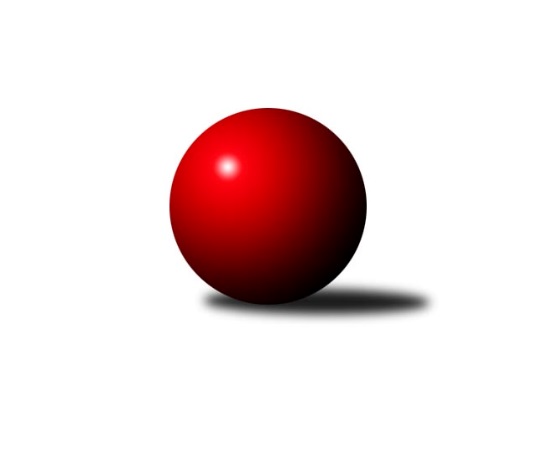 Č.16Ročník 2017/2018	17.2.2018Nejlepšího výkonu v tomto kole: 2564 dosáhlo družstvo: TJ Sokol Sedlnice ˝B˝Krajský přebor MS 2017/2018Výsledky 16. kolaSouhrnný přehled výsledků:TJ Sokol Dobroslavice ˝A˝	- Kuželky Horní Benešov	6:2	2428:2375	8.0:4.0	17.2.TJ VOKD Poruba C	- TJ Sokol Bohumín˝C˝	6:2	2308:2267	6.0:6.0	17.2.TJ Odry ˝B˝	- TJ Sokol Sedlnice ˝B˝	2:6	2529:2564	4.0:8.0	17.2.KK Minerva Opava ˝B˝	- TJ Opava ˝C˝	5:3	2537:2490	7.0:5.0	17.2.KK Hranice ˝A˝	- TJ Spartak Bílovec ˝A˝	6:2	2446:2372	7.0:5.0	17.2.TJ Unie Hlubina˝B˝	- TJ VOKD Poruba ˝A˝	6:2	2534:2492	7.0:5.0	17.2.Tabulka družstev:	1.	TJ VOKD Poruba ˝A˝	16	11	1	4	80.5 : 47.5 	116.5 : 75.5 	 2541	23	2.	TJ Unie Hlubina˝B˝	16	10	1	5	77.5 : 50.5 	104.0 : 88.0 	 2473	21	3.	TJ Spartak Bílovec ˝A˝	16	10	0	6	74.5 : 53.5 	106.5 : 85.5 	 2485	20	4.	KK Minerva Opava ˝B˝	16	9	1	6	63.5 : 64.5 	102.5 : 89.5 	 2386	19	5.	TJ Odry ˝B˝	15	8	2	5	74.0 : 46.0 	98.0 : 82.0 	 2488	18	6.	TJ Sokol Dobroslavice ˝A˝	16	8	0	8	65.0 : 63.0 	106.5 : 85.5 	 2444	16	7.	TJ Sokol Sedlnice ˝B˝	16	8	0	8	59.0 : 69.0 	94.5 : 97.5 	 2460	16	8.	TJ Sokol Bohumín˝C˝	16	7	0	9	59.0 : 69.0 	94.5 : 97.5 	 2407	14	9.	TJ Opava ˝C˝	16	6	1	9	54.5 : 73.5 	81.0 : 111.0 	 2417	13	10.	Kuželky Horní Benešov	15	6	0	9	53.0 : 67.0 	80.5 : 99.5 	 2429	12	11.	KK Hranice ˝A˝	16	6	0	10	60.0 : 68.0 	89.0 : 103.0 	 2387	12	12.	TJ VOKD Poruba C	16	3	0	13	39.5 : 88.5 	66.5 : 125.5 	 2344	6Podrobné výsledky kola:	 TJ Sokol Dobroslavice ˝A˝	2428	6:2	2375	Kuželky Horní Benešov	Karel Ridl	 	 211 	 211 		422 	 2:0 	 393 	 	208 	 185		Martin Koraba	Martin Třečák	 	 208 	 203 		411 	 1:1 	 398 	 	194 	 204		Miroslav Procházka	Karel Kuchař	 	 183 	 208 		391 	 2:0 	 368 	 	178 	 190		Jana Martiníková	Libor Veselý	 	 196 	 189 		385 	 0:2 	 411 	 	205 	 206		Jaromír Martiník	Petr Číž	 	 207 	 207 		414 	 2:0 	 376 	 	204 	 172		David Schiedek	Ivo Kovářík	 	 230 	 175 		405 	 1:1 	 429 	 	219 	 210		Vlastimil Kotrlarozhodčí: Nejlepší výkon utkání: 429 - Vlastimil Kotrla	 TJ VOKD Poruba C	2308	6:2	2267	TJ Sokol Bohumín˝C˝	Helena Hýžová	 	 214 	 214 		428 	 2:0 	 381 	 	187 	 194		Václav Kladiva	Jiří Číž	 	 169 	 170 		339 	 0:2 	 378 	 	188 	 190		Jaroslav Klus	Marek Číž	 	 189 	 198 		387 	 1:1 	 386 	 	190 	 196		Stanislav Sliwka	Radim Bezruč	 	 183 	 197 		380 	 0:2 	 418 	 	205 	 213		Jan Stuš	Zdeněk Mžik	 	 213 	 184 		397 	 2:0 	 333 	 	171 	 162		Pavel Plaček *1	Milan Pčola	 	 184 	 193 		377 	 1:1 	 371 	 	187 	 184		Alfréd Hermannrozhodčí: střídání: *1 od 51. hodu Ladislav ŠtafaNejlepší výkon utkání: 428 - Helena Hýžová	 TJ Odry ˝B˝	2529	2:6	2564	TJ Sokol Sedlnice ˝B˝	Daniel Ševčík st.	 	 216 	 194 		410 	 0.5:1.5 	 444 	 	216 	 228		Rostislav Kletenský	Jan Frydrych	 	 190 	 215 		405 	 0:2 	 439 	 	208 	 231		Ladislav Petr	Věra Ovšáková	 	 199 	 202 		401 	 0.5:1.5 	 410 	 	208 	 202		Michaela Tobolová	Jana Frydrychová	 	 219 	 199 		418 	 0:2 	 441 	 	228 	 213		Jaroslav Chvostek	Daniel Malina	 	 246 	 204 		450 	 1:1 	 425 	 	188 	 237		Renáta Janyšková	Stanislava Ovšáková	 	 219 	 226 		445 	 2:0 	 405 	 	199 	 206		David Juřicarozhodčí: Nejlepší výkon utkání: 450 - Daniel Malina	 KK Minerva Opava ˝B˝	2537	5:3	2490	TJ Opava ˝C˝	Jan Král	 	 239 	 198 		437 	 1:1 	 420 	 	202 	 218		Rudolf Tvrdoň	Renáta Smijová	 	 217 	 190 		407 	 1:1 	 412 	 	205 	 207		Jana Tvrdoňová	Petr Frank	 	 206 	 207 		413 	 2:0 	 376 	 	195 	 181		Markéta Jašková	Jana Martínková	 	 204 	 227 		431 	 1:1 	 435 	 	243 	 192		Karel Škrobánek	Jan Strnadel	 	 210 	 212 		422 	 1:1 	 416 	 	213 	 203		Barbora Víchová	Tomáš Král	 	 215 	 212 		427 	 1:1 	 431 	 	222 	 209		Jan Kořenýrozhodčí: Nejlepší výkon utkání: 437 - Jan Král	 KK Hranice ˝A˝	2446	6:2	2372	TJ Spartak Bílovec ˝A˝	Petr Pavelka	 	 216 	 204 		420 	 2:0 	 378 	 	210 	 168		Karel Šnajdárek	Jaroslav Ledvina *1	 	 173 	 206 		379 	 1:1 	 414 	 	213 	 201		Rostislav Klazar	Josef Schwarz	 	 232 	 201 		433 	 1:1 	 420 	 	207 	 213		Tomáš Binar	Jiří Terrich	 	 195 	 181 		376 	 1:1 	 383 	 	217 	 166		David Binar	František Opravil	 	 203 	 192 		395 	 1:1 	 372 	 	168 	 204		Filip Sýkora	Anna Ledvinová	 	 214 	 229 		443 	 1:1 	 405 	 	219 	 186		Vladimír Štacharozhodčí: střídání: *1 od 25. hodu Zdeňka TerrichováNejlepší výkon utkání: 443 - Anna Ledvinová	 TJ Unie Hlubina˝B˝	2534	6:2	2492	TJ VOKD Poruba ˝A˝	Václav Rábl	 	 198 	 216 		414 	 1:1 	 405 	 	207 	 198		Michal Bezruč	Petr Chodura	 	 213 	 232 		445 	 2:0 	 424 	 	194 	 230		Richard Šimek	Pavel Krompolc	 	 208 	 200 		408 	 0:2 	 440 	 	220 	 220		Jan Žídek	Josef Hájek	 	 213 	 212 		425 	 1:1 	 429 	 	220 	 209		Pavel Hrabec	Radmila Pastvová	 	 210 	 213 		423 	 2:0 	 384 	 	190 	 194		Petr Oravec	Pavel Marek	 	 210 	 209 		419 	 1:1 	 410 	 	195 	 215		Jan Míkarozhodčí: Nejlepší výkon utkání: 445 - Petr ChoduraPořadí jednotlivců:	jméno hráče	družstvo	celkem	plné	dorážka	chyby	poměr kuž.	Maximum	1.	Stanislava Ovšáková 	TJ Odry ˝B˝	438.98	297.2	141.8	3.6	9/9	(494)	2.	Pavel Marek 	TJ Unie Hlubina˝B˝	437.60	289.9	147.7	3.5	7/8	(488)	3.	Anna Ledvinová 	KK Hranice ˝A˝	432.73	291.0	141.8	3.5	9/9	(463)	4.	Tomáš Binar 	TJ Spartak Bílovec ˝A˝	429.13	292.6	136.6	4.3	7/8	(453)	5.	Michal Bezruč 	TJ VOKD Poruba ˝A˝	427.63	288.1	139.5	5.9	7/9	(476)	6.	Renáta Janyšková 	TJ Sokol Sedlnice ˝B˝	426.13	292.6	133.5	5.4	7/8	(458)	7.	Petr Chodura 	TJ Unie Hlubina˝B˝	426.01	289.0	137.0	4.5	8/8	(446)	8.	Jan Míka 	TJ VOKD Poruba ˝A˝	425.39	293.7	131.7	6.5	8/9	(478)	9.	Karel Škrobánek 	TJ Opava ˝C˝	424.94	294.9	130.1	5.7	7/9	(455)	10.	Petr Oravec 	TJ VOKD Poruba ˝A˝	424.12	294.5	129.7	8.2	7/9	(447)	11.	Jan Žídek 	TJ VOKD Poruba ˝A˝	423.63	291.7	131.9	4.9	9/9	(472)	12.	Jiří Kratoš 	TJ VOKD Poruba ˝A˝	421.92	299.8	122.1	6.1	8/9	(458)	13.	Karel Ridl 	TJ Sokol Dobroslavice ˝A˝	419.97	289.3	130.6	5.6	7/8	(466)	14.	Martin Skopal 	TJ VOKD Poruba ˝A˝	419.63	286.4	133.3	5.4	8/9	(469)	15.	Petr Číž 	TJ Sokol Dobroslavice ˝A˝	419.63	291.8	127.9	6.0	8/8	(454)	16.	Rostislav Kletenský 	TJ Sokol Sedlnice ˝B˝	418.96	285.6	133.3	4.9	7/8	(473)	17.	Jan Frydrych 	TJ Odry ˝B˝	418.00	285.8	132.2	5.6	8/9	(463)	18.	Ladislav Petr 	TJ Sokol Sedlnice ˝B˝	416.76	289.2	127.5	7.6	8/8	(443)	19.	Petr Pavelka 	KK Hranice ˝A˝	416.07	289.2	126.9	5.1	9/9	(447)	20.	Tomáš Král 	KK Minerva Opava ˝B˝	415.38	284.1	131.3	3.7	8/8	(494)	21.	Václav Rábl 	TJ Unie Hlubina˝B˝	414.77	283.9	130.9	5.4	8/8	(454)	22.	David Binar 	TJ Spartak Bílovec ˝A˝	414.73	289.8	124.9	5.2	7/8	(444)	23.	Jaromír Martiník 	Kuželky Horní Benešov	414.13	284.2	129.9	4.8	7/8	(461)	24.	Karel Šnajdárek 	TJ Spartak Bílovec ˝A˝	414.12	288.8	125.3	4.6	8/8	(468)	25.	Ondřej Gajdičiar 	TJ Odry ˝B˝	413.89	293.7	120.2	6.4	7/9	(438)	26.	Daniel Malina 	TJ Odry ˝B˝	413.37	288.5	124.9	8.5	6/9	(467)	27.	Vladimír Štacha 	TJ Spartak Bílovec ˝A˝	413.36	282.0	131.4	5.9	6/8	(473)	28.	Pavel Plaček 	TJ Sokol Bohumín˝C˝	413.31	283.7	129.6	5.6	8/8	(441)	29.	Jiří Madecký 	TJ Odry ˝B˝	413.10	287.1	126.0	6.7	8/9	(431)	30.	Jan Kořený 	TJ Opava ˝C˝	412.55	282.9	129.6	8.0	8/9	(450)	31.	Martin Weiss 	Kuželky Horní Benešov	412.35	285.1	127.2	6.6	6/8	(477)	32.	Filip Sýkora 	TJ Spartak Bílovec ˝A˝	412.33	284.4	127.9	5.5	7/8	(472)	33.	Radmila Pastvová 	TJ Unie Hlubina˝B˝	411.80	287.5	124.3	7.2	7/8	(437)	34.	Jan Strnadel 	KK Minerva Opava ˝B˝	411.53	280.7	130.8	6.7	7/8	(441)	35.	Martin Třečák 	TJ Sokol Dobroslavice ˝A˝	409.31	284.1	125.3	7.0	8/8	(435)	36.	Daniel Ševčík  st.	TJ Odry ˝B˝	406.05	292.6	113.5	7.4	7/9	(454)	37.	Václav Kladiva 	TJ Sokol Bohumín˝C˝	405.43	285.0	120.4	8.4	8/8	(433)	38.	František Opravil 	KK Hranice ˝A˝	405.35	285.6	119.8	6.4	9/9	(436)	39.	Jan Stuš 	TJ Sokol Bohumín˝C˝	404.77	286.6	118.2	9.2	7/8	(436)	40.	Jana Frydrychová 	TJ Odry ˝B˝	404.38	277.9	126.5	7.2	7/9	(453)	41.	Jaroslav Klus 	TJ Sokol Bohumín˝C˝	404.20	289.7	114.5	8.0	7/8	(462)	42.	David Juřica 	TJ Sokol Sedlnice ˝B˝	404.00	284.6	119.4	8.5	7/8	(449)	43.	Rostislav Bareš 	TJ VOKD Poruba C	403.77	278.6	125.1	8.2	8/8	(464)	44.	Zdeněk Mžik 	TJ VOKD Poruba C	403.22	281.5	121.8	7.6	7/8	(446)	45.	Karel Kuchař 	TJ Sokol Dobroslavice ˝A˝	402.86	280.2	122.7	9.1	7/8	(462)	46.	Rudolf Tvrdoň 	TJ Opava ˝C˝	402.47	280.0	122.5	7.5	9/9	(445)	47.	Martin Koraba 	Kuželky Horní Benešov	401.20	285.9	115.3	9.5	8/8	(457)	48.	Stanislav Sliwka 	TJ Sokol Bohumín˝C˝	399.79	278.8	120.9	7.2	8/8	(458)	49.	Jana Tvrdoňová 	TJ Opava ˝C˝	399.77	282.4	117.3	8.7	8/9	(431)	50.	Roman Grüner 	TJ Unie Hlubina˝B˝	399.50	284.6	114.9	8.0	6/8	(423)	51.	Zdeněk Štohanzl 	KK Minerva Opava ˝B˝	399.33	278.7	120.6	7.5	7/8	(439)	52.	Pavel Krompolc 	TJ Unie Hlubina˝B˝	399.25	280.4	118.8	7.2	7/8	(445)	53.	Barbora Víchová 	TJ Opava ˝C˝	398.98	278.7	120.3	8.5	9/9	(441)	54.	Jan Král 	KK Minerva Opava ˝B˝	398.03	280.9	117.1	7.0	8/8	(454)	55.	Milan Pčola 	TJ VOKD Poruba C	397.90	280.7	117.2	8.3	6/8	(425)	56.	David Schiedek 	Kuželky Horní Benešov	397.23	274.3	122.9	7.8	6/8	(446)	57.	Petr Frank 	KK Minerva Opava ˝B˝	394.28	275.2	119.1	8.4	6/8	(430)	58.	Miroslav Procházka 	Kuželky Horní Benešov	394.08	274.6	119.5	8.9	8/8	(465)	59.	Václav Boháčik 	TJ Opava ˝C˝	393.96	280.3	113.6	7.6	7/9	(443)	60.	Michaela Tobolová 	TJ Sokol Sedlnice ˝B˝	393.02	274.8	118.2	7.7	8/8	(412)	61.	Jana Martiníková 	Kuželky Horní Benešov	392.50	273.5	119.0	10.0	6/8	(441)	62.	Alfréd Hermann 	TJ Sokol Bohumín˝C˝	390.67	280.0	110.7	9.8	8/8	(418)	63.	Lukáš Trojek 	TJ VOKD Poruba C	388.15	280.6	107.6	8.8	8/8	(426)	64.	Renáta Smijová 	KK Minerva Opava ˝B˝	386.67	273.1	113.5	9.7	7/8	(457)	65.	Jiří Terrich 	KK Hranice ˝A˝	379.77	276.1	103.7	11.9	8/9	(431)	66.	Jaroslav Ledvina 	KK Hranice ˝A˝	378.50	276.1	102.4	11.0	9/9	(429)	67.	Zdeněk Štefek 	TJ Sokol Dobroslavice ˝A˝	376.41	264.8	111.6	11.0	8/8	(402)	68.	Zdeňka Terrichová 	KK Hranice ˝A˝	373.07	258.9	114.1	10.5	6/9	(415)		Petr Wolf 	TJ Opava ˝C˝	462.00	302.0	160.0	1.0	1/9	(462)		Slawomir Holynski 	TJ Opava ˝C˝	456.00	315.0	141.0	7.0	1/9	(456)		Milan Zezulka 	TJ Spartak Bílovec ˝A˝	442.57	298.1	144.5	3.3	5/8	(489)		Vlastimil Kotrla 	Kuželky Horní Benešov	440.25	300.1	140.1	4.2	4/8	(467)		Gabriela Beinhaeurová 	KK Minerva Opava ˝B˝	440.00	299.0	141.0	7.0	1/8	(440)		Michaela Černá 	TJ Unie Hlubina˝B˝	432.00	291.0	141.0	6.0	1/8	(432)		Adéla Sobotíková 	TJ Sokol Sedlnice ˝B˝	428.00	288.0	140.0	2.0	1/8	(428)		Ivo Kovářík 	TJ Sokol Dobroslavice ˝A˝	427.84	290.9	136.9	3.9	5/8	(448)		Jaroslav Chvostek 	TJ Sokol Sedlnice ˝B˝	425.63	295.5	130.1	7.6	4/8	(452)		Richard Šimek 	TJ VOKD Poruba ˝A˝	425.00	286.7	138.3	2.7	3/9	(431)		Jana Martínková 	KK Minerva Opava ˝B˝	422.75	282.1	140.6	4.8	2/8	(452)		Pavel Hrabec 	TJ VOKD Poruba ˝A˝	422.03	296.0	126.0	6.7	5/9	(456)		Zdeněk Hebda 	TJ VOKD Poruba C	417.90	282.7	135.2	6.2	4/8	(439)		Josef Schwarz 	KK Hranice ˝A˝	417.00	285.5	131.5	6.0	1/9	(433)		Klára Tobolová 	TJ Sokol Sedlnice ˝B˝	413.28	280.8	132.5	6.0	5/8	(437)		Jaroslav Lakomý 	Kuželky Horní Benešov	409.00	285.0	124.0	6.0	1/8	(409)		Lucie Bogdanowiczová 	TJ Sokol Bohumín˝C˝	408.00	301.0	107.0	8.0	1/8	(408)		Lumír Kocián 	TJ Sokol Dobroslavice ˝A˝	407.00	279.8	127.2	6.3	2/8	(432)		Miroslava Ševčíková 	TJ Sokol Bohumín˝C˝	404.00	290.0	114.0	9.0	1/8	(418)		Antonín Žídek 	Kuželky Horní Benešov	403.80	284.0	119.8	8.4	5/8	(423)		Rudolf Riezner 	TJ Unie Hlubina˝B˝	402.00	289.0	113.0	10.0	1/8	(402)		Rostislav Klazar 	TJ Spartak Bílovec ˝A˝	401.67	282.7	119.0	7.0	3/8	(428)		Mariusz Gierczak 	TJ Opava ˝C˝	400.00	283.7	116.3	9.3	3/9	(421)		Libor Veselý 	TJ Sokol Dobroslavice ˝A˝	397.00	277.9	119.2	6.5	5/8	(442)		Roman Škrobánek 	TJ Opava ˝C˝	394.00	264.0	130.0	10.0	1/9	(394)		Antonín Fabík 	TJ Spartak Bílovec ˝A˝	393.93	278.7	115.2	10.6	5/8	(426)		Josef Hájek 	TJ Unie Hlubina˝B˝	393.83	273.8	120.1	10.2	5/8	(425)		Dana Lamichová 	TJ Opava ˝C˝	391.50	269.8	121.8	7.5	2/9	(398)		Věra Ovšáková 	TJ Odry ˝B˝	387.38	277.1	110.3	9.9	4/9	(409)		Ladislav Míka 	TJ VOKD Poruba C	387.00	265.3	121.7	7.3	3/8	(407)		Ladislav Štafa 	TJ Sokol Bohumín˝C˝	385.00	284.0	101.0	11.0	2/8	(412)		Martin Juřica 	TJ Sokol Sedlnice ˝B˝	382.80	269.0	113.8	9.0	5/8	(423)		Jaroslav Brázda 	KK Hranice ˝A˝	382.40	277.8	104.6	13.0	5/9	(431)		Karel Vágner 	KK Minerva Opava ˝B˝	379.17	266.6	112.6	9.7	4/8	(424)		Helena Hýžová 	TJ VOKD Poruba C	377.04	279.9	97.2	13.1	5/8	(428)		Markéta Jašková 	TJ Opava ˝C˝	376.00	262.0	114.0	11.0	1/9	(376)		Tibor Kállai 	TJ Sokol Sedlnice ˝B˝	375.00	259.0	116.0	11.0	1/8	(387)		Milan Binar 	TJ Spartak Bílovec ˝A˝	374.50	268.0	106.5	10.0	2/8	(390)		Radim Bezruč 	TJ VOKD Poruba C	369.46	265.3	104.2	12.4	4/8	(380)		Marek Číž 	TJ VOKD Poruba C	369.00	264.5	104.5	13.1	4/8	(443)		Jiří Novák 	TJ Opava ˝C˝	357.00	256.0	101.0	11.0	1/9	(357)		Marta Andrejčáková 	KK Minerva Opava ˝B˝	351.33	260.7	90.7	12.0	3/8	(393)		Jiří Číž 	TJ VOKD Poruba C	343.25	258.3	85.0	15.3	1/8	(358)		Josef Kyjovský 	TJ Unie Hlubina˝B˝	330.00	225.0	105.0	10.0	1/8	(330)Sportovně technické informace:Starty náhradníků:registrační číslo	jméno a příjmení 	datum startu 	družstvo	číslo startu9004	Karel Šnajdárek	17.02.2018	TJ Spartak Bílovec ˝A˝	5x18799	Jan Žídek	17.02.2018	TJ VOKD Poruba ˝A˝	5x22798	Markéta Poloková	17.02.2018	TJ Opava ˝C˝	1x8610	Rostislav Klazar	17.02.2018	TJ Spartak Bílovec ˝A˝	4x23816	Ladislav Štafa	17.02.2018	TJ Sokol Bohumín˝C˝	2x21444	Pavel Krompolc	17.02.2018	TJ Unie Hlubina˝B˝	5x
Hráči dopsaní na soupisku:registrační číslo	jméno a příjmení 	datum startu 	družstvo	Program dalšího kola:17. kolo24.2.2018	so	9:00	TJ VOKD Poruba ˝A˝ - KK Hranice ˝A˝	24.2.2018	so	9:00	TJ Spartak Bílovec ˝A˝ - KK Minerva Opava ˝B˝	24.2.2018	so	9:00	TJ Sokol Sedlnice ˝B˝ - TJ VOKD Poruba C	24.2.2018	so	10:00	TJ Sokol Bohumín˝C˝ - Kuželky Horní Benešov	Nejlepší šestka kola - absolutněNejlepší šestka kola - absolutněNejlepší šestka kola - absolutněNejlepší šestka kola - absolutněNejlepší šestka kola - dle průměru kuželenNejlepší šestka kola - dle průměru kuželenNejlepší šestka kola - dle průměru kuželenNejlepší šestka kola - dle průměru kuželenNejlepší šestka kola - dle průměru kuželenPočetJménoNázev týmuVýkonPočetJménoNázev týmuPrůměr (%)Výkon3xDaniel MalinaTJ Odry B4503xVlastimil KotrlaKuželky HB110.344291xPetr ChoduraHlubina B4456xAnna LedvinováHranice A109.654435xStanislava OvšákováTJ Odry B4452xDaniel MalinaTJ Odry B108.984502xRostislav KletenskýSedlnice B4444xKarel RidlDobrosl. A108.544224xAnna LedvinováHranice A4432xPetr ChoduraHlubina B108.414452xJaroslav ChvostekSedlnice B4415xStanislava OvšákováTJ Odry B107.77445